          The Medicine Shoppe PharmacySOUTH EDMONTON LOCATIONPHARMACY STUDENT POSITIONWe are looking to enrich our team with a champion pharmacy student who desires experience in a clinical community practice where our pharmacists utilize their full scope.Must have the desire to excel in patient care and possess excellent communication skills.Computer experience with Simplicity is an asset.We are known for practicing pharmacy the way it was meant to be-optimizing our patient's health related quality of life and achieving positive clinical outcomes by developing long term professional relationships. 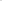 Our pharmacy student works closely with the pharmacist to streamline pharmacy services and build customer rapport and loyalty.Pharmacy hours are Monday to Friday from 10:00am to 6:00pm, no weekends or holidaysThe Medicine Shoppe Pharmacy is a community focused pharmacy which places an unparalleled emphasis on one-to-one patient care.Please email resume to: plavold@shaw.caPam LavoldPharmacist/OwnerThe Medicine Shoppe#128, 4211-106 StreetEdmonton, AB T6J 6L7Phone: (780) 438-1040Fax: (780) 436-0198